«Чтобы не было пожара, чтобы не было беды»Консультация для родителей.      Обучение детей действиям в экстремальных ситуациях - сложный и многоплановый процесс, который не должен ограничиваться рамками образовательного процесса в дошкольном учреждении. Семья и детский сад - два воспитательных института, каждый из которых обладает своим особым содержанием и дает ребенку определенный социальный опыт. Только во взаимодействии друг с другом мы можем создать оптимальные условия для вхождения маленького человека в большой мир. Задача взрослых состоит в том, чтобы оберегать и защищать ребенка, знакомить с правилами пожарной безопасности, готовить его к встрече с различными сложными, а порой и опасными жизненными ситуациями.	 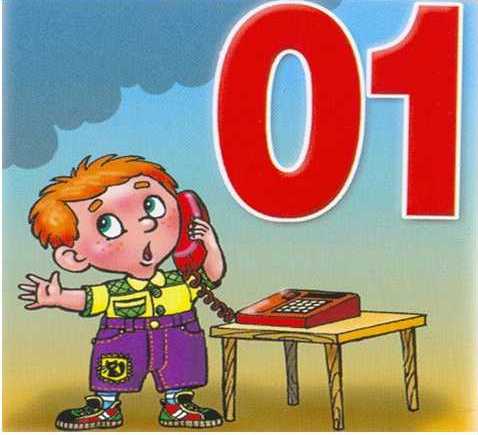 Программные задачи детского сада по обучению детей правилам пожарной безопасности.Сформировать у детей представления о причинах возникновения пожара; объяснять, чем опасен открытый огонь; подвести к пониманию вероятных последствии детских шалостей. Познакомить с историей появления электрических приборов, учить безопасному обращению с ними. Формировать чувство повышенной опасности огня; рассказать о признаках и свойствах легковоспламеняющихся предметов и материалов; формировать правильное отношение к огнеопасным предметам.Познакомить с правилами поведения во время пожара.Выучить	важную информацию о себе (Ф.И.О., домашний адрес, телефон); учить набирать номер пожарной службы в экстремальной ситуации.Продолжать знакомить детей с профессией пожарного техникой, помогающей тушить пожар. Воспитывать уважение к труду пожарных.Расширять	представления детей об охране жизни людей.Формировать навыки самостоятельности, воспитывать ответственное поведение. Развивать познавательную активность, любознательность, творческие способности, воображение, мышление, коммуникативные навыки.     Родителям важно знать, что существует зависимость между причиной пожара и возрастом ребенка. В первые два года жизни дети наиболее часто получают ожоги при ошпаривании, неосторожном соприкосновении с раскаленным предметом (утюг, сковорода, щипцы). В возрасте от трех -до пяти лет ребёнок становиться более подвижным и любопытным, его начинают интересовать эксперименты со спичками и другими горючими материалами. Большинство пострадавших детей - жертвы собственной неосторожности. Пламя является частой причиной ожогов у детей в возрасте от пяти до двенадцати лет.       Огонь издавна был другом человека. Он спасает от холода и голода, он поднимает на орбиту космические корабли, с его помощью двигаются машины и самолеты. Огонь помогает людям бороться за существование. Наши древние предки считали огонь божеством и поклонялись ему. Сила у друга - огня большая -пребольшая! Но если с этой силой обращаться неуемно и неосторожно, то огонь может стать страшным, коварным врагом.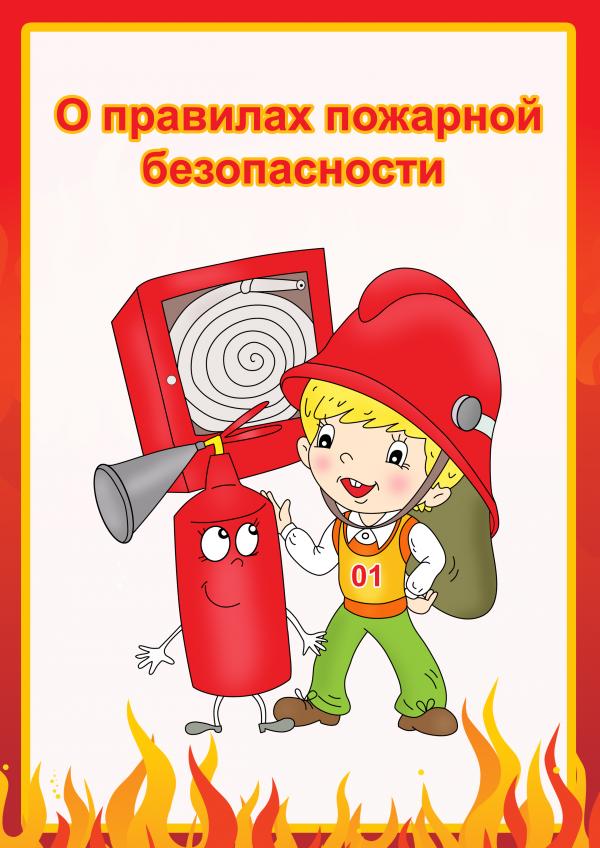      Стихи про пожарную безопасность дадут детям сведения о разрушительной силе огненной стихии. Стихи легко воспринимаются и запоминаются ребятами, поэтому станут незаменимым помощником при организации профилактической работы по пожарной безопасности. Доверчивость и любопытство детей разного возраста зачастую влекут за собой страшные последствия. Стихи помогут освоить правила поведения при пожаре, запомнить номер спасательной службы. Кто знает, может кому-то из них эти сведения когда-нибудь спасут жизнь.ОгоньОн такой бывает разный, дружелюбный и опасный.
Олимпийским может быть, в избе печку истопить.
Несомненно, всем он нужен! Только с теми огонь дружен,Кто умеет обращаться и не станет с ним играться!Не шутите с огнём!Я- огонь! Я – друг ребят. Но когда со мной шалят,Становлюсь тогда врагом и сжигаю все кругом!Не берите в руки спички! 
Чтобы лес, звериный дом, не пылал нигде огнём,
Чтоб не плакали букашки, не теряли гнёзда пташки,
А лишь пели песни птички, не берите в руки спички!Очень важные правила! 
Чтобы пожаров избежать, нужно много детям знать.Деревянные сестрички в коробочке — это спички.
Вы запомните, друзья, спички детям брать нельзя!Если увидишь огонь или дым, скорее звони, телефон — 01.Если слаб огонь, скорей ты водой его залей.Но не вздумай воду лить там, где электричество.
Телевизор и утюг, миксер и розетку
Обходите стороной маленькие детки.Уважаемые взрослые! Советуем прочитать следующие художественные произведения на противопожарную тематику:Маршак С. Я. «Кошкин дом».Маршак С. Я.  «Пожар».Чуковский К.И. «Путаница»Михалков С. «Дядя Стёпа».Житков Б. «Пожар».Остер Г. «Вредные советы. Огоньки».Толстой Л. Н. «Пожарные собаки».Шереметьева М.М. «Заячья елка».Гимадеева А.Я. «Не надо играть с огнем!». Салихова Р.И. «Валины неприятности». Поляева С.Г. «О силе огня».Уважаемые родители!Научите детей правилам пожарной безопасности и особенно умению придерживаться этих правил следовать в жизни!